S00NX012RD2BVeřejná zakázka na služby „Školení pro pracovníky MěÚ a zastupitele města Hustopeče“Vysvětlení zadávacích podmínekV souladu s čl. Vysvětlení zadávacích podmínek výzvy k podání nabídek na veřejnou zakázku „Školení pro pracovníky MěÚ a zastupitele města Hustopeče“ zadavatel podává toto vysvětlení k dotazu uchazeče:Dotaz:Obracím se na Vás s dotazem k zadávací dokumentaci „Školení pro pracovníky MěÚ a zastupitele města Hustopeče“ , Číslo zakázky: 10974.Tento dotaz se týká přílohy č. 2 – tzn. návrhu smlouvy. V návrhu smlouvy je uvedena cena s DPH 20%. DPH je ale v současné době 21 %. Jde tedy o překlep, který v návrhu smlouvy může uchazeč opravit?Odpověď: Ano, jde o překlep. Správná sazba DPH je 21%. Připojujeme Přílohu č. 2 výzvy – vzor smlouvy o poskytnutí služeb se správnou sazbou DPH.V Hustopečích, dne 23.02.2017PaedDr. Hana PotměšilovástarostkaPříloha č. 2 - Vzor smlouvy o poskytnutí služeb - opravený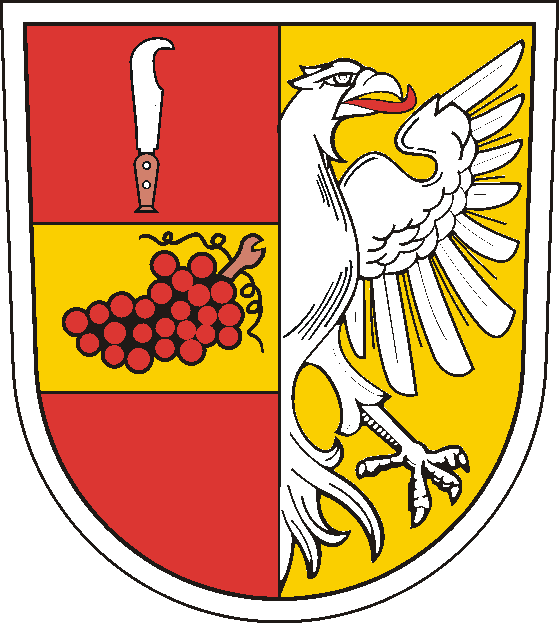 Město hustopečeDukelské nám. 2/2, 693 17  HustopečeSTAROSTKAMěsto hustopečeDukelské nám. 2/2, 693 17  HustopečeSTAROSTKAMěsto hustopečeDukelské nám. 2/2, 693 17  HustopečeSTAROSTKAMěsto hustopečeDukelské nám. 2/2, 693 17  HustopečeSTAROSTKAMěsto hustopečeDukelské nám. 2/2, 693 17  HustopečeSTAROSTKAnaše zn.naše zn.MPO/25232/16/361vyřizujEvyřizujEJUDr. Fantovátel.tel.519441030datumdatum23.02.2017